geografia  	Atualmente, o Brasil é um país urbano-industrial. Vamos entender por quê: • A maioria da população vive em cidades.• A atividade industrial é muito importante na organização do espaço. Observe os mapas: 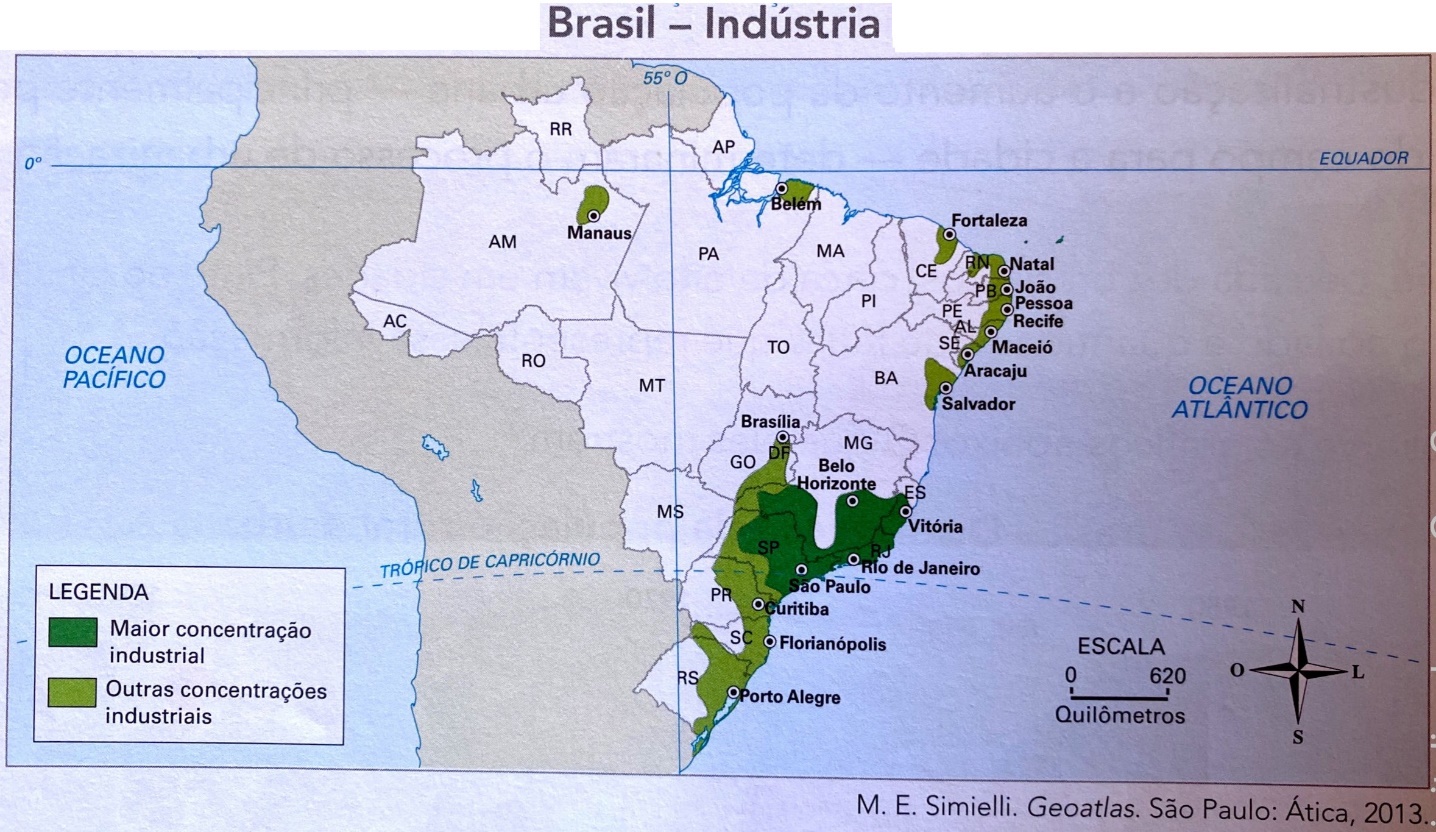 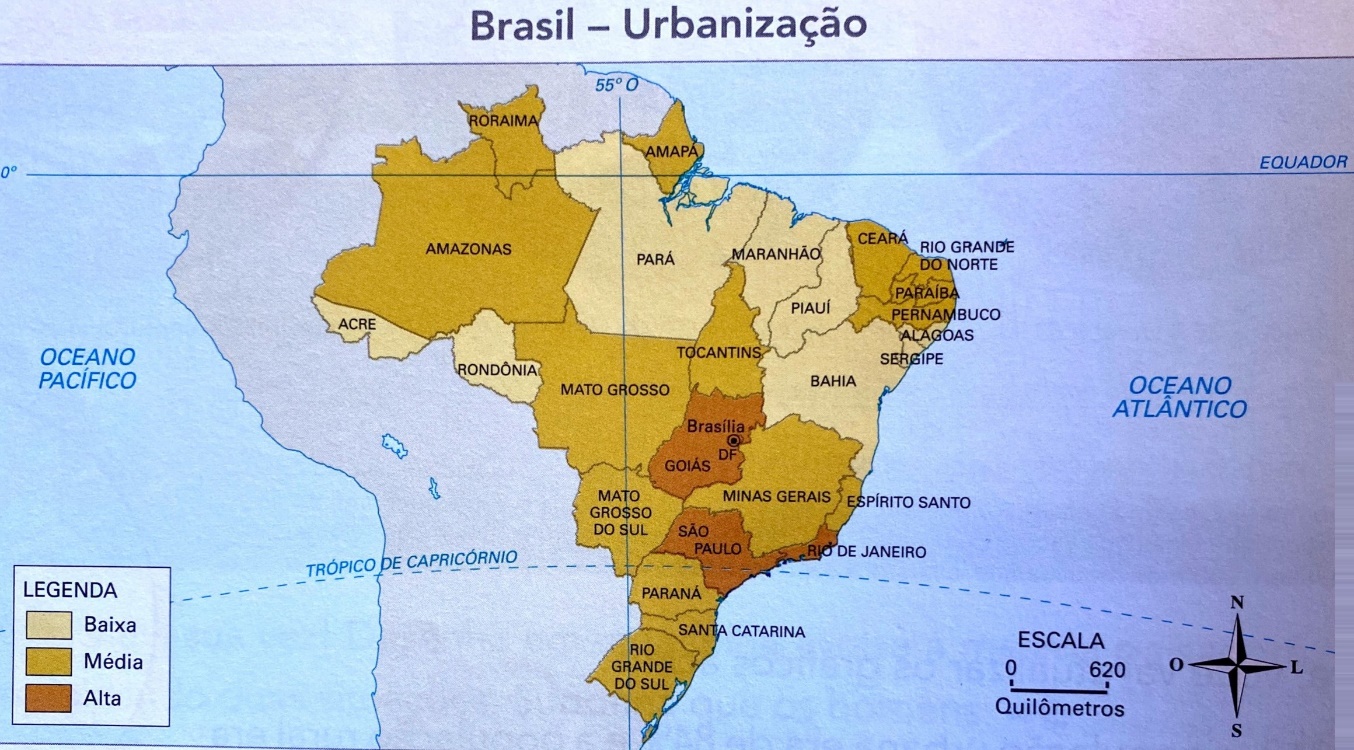 	Com base nos mapas acima, responda às questões no mapa abaixo. Quais são os estados brasileiros com maior concentração industrial? Pinte de verde esses estados e escreva suas siglas no local correspondente. Quais são os estados brasileiros com alta urbanização? Pinte de amarelo esses estados e escreva suas siglas. Como se caracteriza a distribuição industrial e a urbanização em seu estado?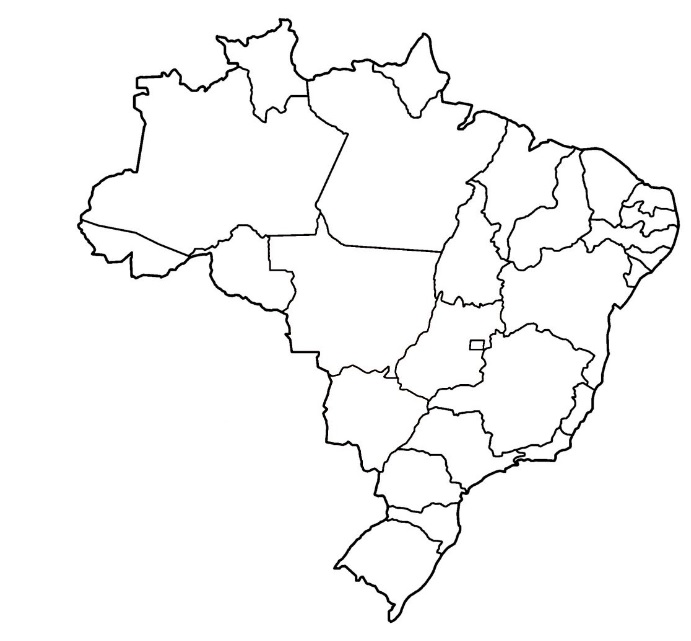 	Muitas cidades surgiram de simples povoados. Outras foram planejadas, isto é, construídas a partir de um projeto, como Brasília, Palmas, Goiânia, Belo Horizonte, entre outras. 	Qualquer cidade, planejada ou não, é constantemente transformada. Alguns elementos da paisagem desaparecem, outros surgem. O importante é que as necessidades dos moradores sejam atendidas. Veja o croqui: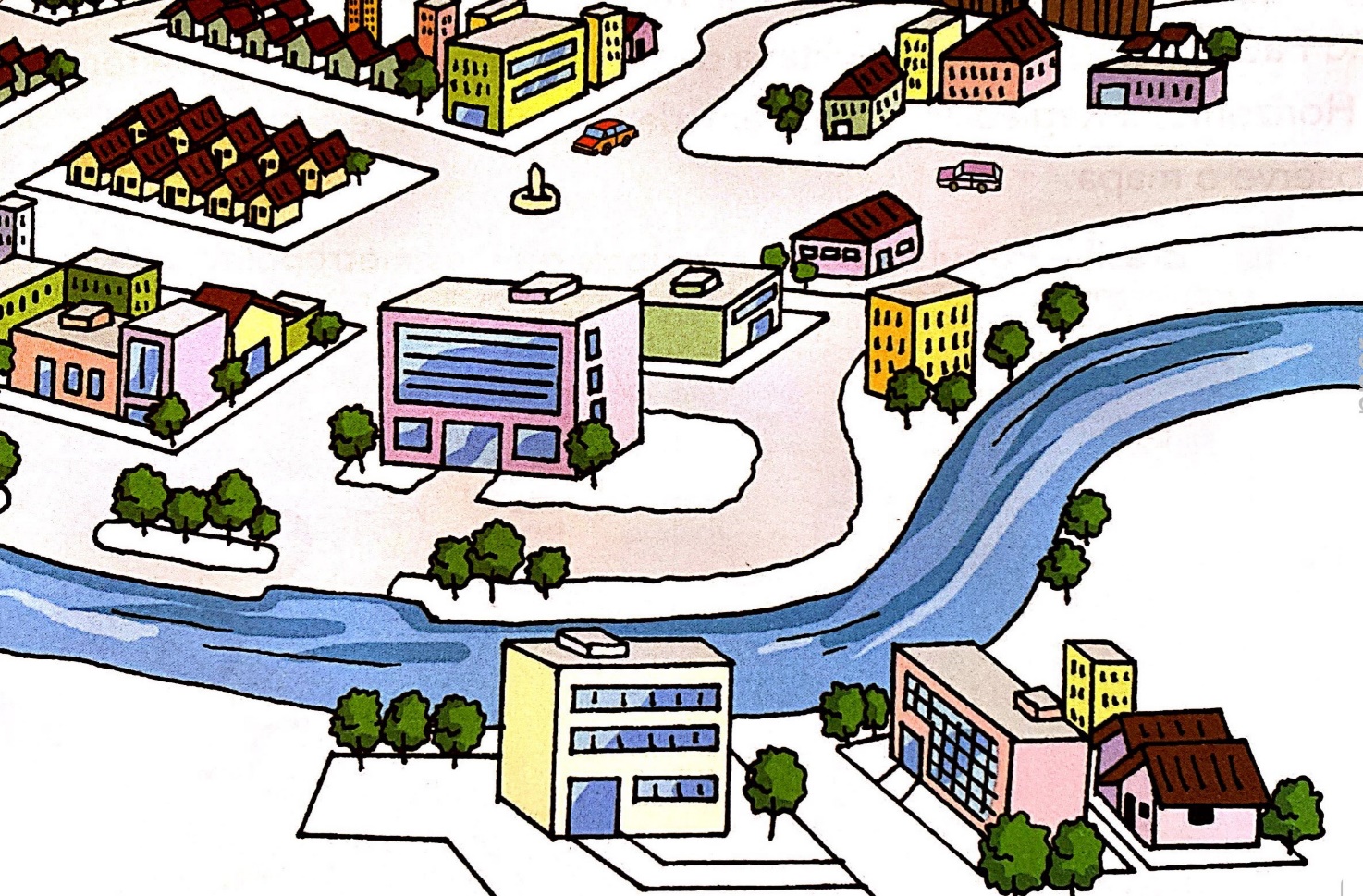 Para melhor atender às necessidades dos moradores de uma cidade como a da imagem acima, é preciso construir: • uma ponte		• uma fábrica• uma praça			• um porto Construa uma tabela de dupla entrada com as construções citadas acima. Inclua na tabela onde e por que construir no local escolhido.(construa sua tabela aqui)Analisando as construções da tabela, responda: • para que elas servem?(Escreva aqui sua resposta)•quem poderá usá-las? (Escreva aqui sua resposta)